Acceptable   Means   of   Compliance  ( AMC )and Guidance   Material  ( GM )toAnnex  VI    Part - ARA                 (   AUTHORITY    REQUIREMENTS    for    AIRCREW  )                                                  INTENTIONALLY            LEFT            BLANK                                                    TABLE    of    CONTENTSSUBPART    GEN.    GENERAL    REQUIREMENTS     .  .  .  .  .  .  .  .  .  .  .  .  .  .  .  .  .  .  .  .   5Section  I.    General  .  .  .  .  .   .  .  .  .  .  .  .  .  .  .  .  .  .  .  .  .  .  .  .  .  .  .  .  .  .  .  .  .  .  .  .  .  .  .  .  5GM 1. ARA.GEN.105  Definitions      .  .  .  .  .  .  .  .  .  .  .  .  .  .  .  .  .  .  .  .  .  .  .  .  .  .  .  .  .  .  .  .  .   5AMC 1. ARA.GEN.120 ( d )( 3 )  Means  of  compliance     .  .  .  .  .  .  .  .  .  .  .  .  .  .  .  .  .  .  .  .  .  7GM 1. ARA.GEN.120  Means  of  compliance   .  .  .  .  .  .  .  .  .  .  .  .  .  .  .  .  .  .  .  .  .  .  .  .  .  .    7Section  II.   Management   .  .  .  .  .  .  .  .  .  .  .  .  .  .  .  .  .  .  .  .  .  .  .  .  .  .  .  .  .  .  .  .  .  .  .  .  .  .  .  .   .   9AMC 1. ARA.GEN.200 ( a )  Management  system       .  .  .  .  .  .  .  .  .  .  .  .  .  .  .  .  .  .  .  .  .  .  .  .  9GM 1. ARA.GEN.200 ( a )  Management  system    .  .  .  .  .  .  .  .  .  .  .  .  .  .  .  .  .  .  .  .  .  .  .  .  .  9AMC 1. ARA.GEN.200 ( a )( 1 )  Management  system   .  .  .  .  .  .  .  .  .  .  .  .  .  .  .  .  .  .  .  .  .    10AMC 1. ARA.GEN.200 ( a )( 2 )  Management  system   .  .  .  .  .  .  .  .  .  .  .  .  .  .  .  .  .  .  .  .  .   10AMC 2. ARA.GEN.200 ( a )( 2 )  Management  system   .  .  .  .  .  .  .  .  .  .  .  .  .  .  .  .  .  .  .  .  .   11GM 1. ARA.GEN.200 ( a )( 2 )  Management  system    .  .  .  .  .  .  .  .  .  .  .  .  .  .  .  .  .  .  .  .  .  .    11AMC 1. ARA.GEN.210 ( d )  Management  system    .  .  .  .  .  .  .  .  .  .  .  .  .  .  .  .  .  .  .  .  .  .  .  .   13GM 1. ARA.GEN.205  Allocation  of  tasks  to  qualified  entities  .  .  .  .  .  .  .  .  .  .  .  .  .  .  .  .   14AMC 1. ARA.GEN.220 ( a )  Record - keeping   .  .  .  .  .  .  .  .  .  .  .  .  .  .  .  .  .  .  .  .  .  .  .  .  .  .   15AMC 1. ARA.GEN.220 ( a )( 1 ) ; ( 2 ) ; ( 3 )  Record-keeping  .  .  .  .  .  .  .  .  .  .  .  .  .  .  .  .  .  .   15AMC 1. ARA.GEN.220 ( a )( 4 )  Record - keeping   .  .  .  .  .  .  .  .  .  .  .  .  .  .  .  .  .  .  .  .  .  .  .   15GM 1. ARA.GEN.220 ( a )( 4 )  Record - keeping    .  .  .  .  .  .  .  .  .  .  .  .  .  .  .  .  .  .  .  .  .  .  .  .    15AMC 1. ARA.GEN.220 ( a )( 5 )  Record - keeping   .  .  .  .  .  .  .  .  .  .  .  .  .  .  .  .  .  .  .  .  .  .  .   16AMC 1. ARA.GEN.220 ( a )( 7 )  Record - keeping  .  .  .  .  .  .  .  .  .  .  .  .  .  .  .  .  .  .  .  .  .  .  .  .  16GM 1. ARA.GEN.220  Record - keeping    .  .  .  .  .  .  .  .  .  .  .  .  .  .  .  .  .  .  .  .  .  .  .  .  .  .  .  .  .  .  17Section   III.   Oversight,   Certification   and   Enforcement .  .  .  .  .  .  .  .  .  .  .  .  .  .  .  .  .  .  .  19AMC 1. ARA.GEN.300 ( a ); ( b ); ( c )   Oversight    .  .  .  .  .  .  .  .  .  .  .  .  .  .  .  .  .  .  .  .  .  .  .   19GM 1. ARA.GEN.300 ( a ); ( b ); ( c )   Oversight    .  .  .  .  .  .  .  .  .  .  .  .  .  .  .  .  .  .  .  .  .  .  .  .   20GM 1. ARA.GEN.300 ( d )  Oversight     .  .  .  .  .  .  .  .  .  .  .  .  .  .  .  .  .  .  .  .  .  .  .  .  .  .  .  .  .  .  .   20AMC 1. ARA.GEN.305 ( b )  Oversight  programme    .  .  .  .  .  .  .  .  .  .  .  .  .  .  .  .  .  .  .  .  .  .  .  . 20AMC 1. ARA.GEN.305 ( b )( 1 )  Oversight  programme     .  .  .  .  .  .  .  .  .  .  .  .  .  .  .  .  .  .  .  .  .  20AMC 2. ARA.GEN.305 ( b )( 1 )  Oversight  programme       .  .  .  .  .  .  .  .  .  .  .  .  .  .  .  .  .  .  .  .  .   21AMC 1. ARA.GEN.305 ( b ) ; ( c )  Oversight  programme    .  .  .  .  .  .  .  .  .  .  .  .  .  .  .  .  .  .  .  .  .  21AMC 1. ARA.GEN.305 ( c )  Oversight  programme    .  .  .  .  .  .  .  .  .  .  .  .  .  .  .  .  .  .  .  .  .  .  .  . 21AMC 2. ARA.GEN.305 ( c )  Oversight  programme    .  .  .  .  .  .  .  .  .  .  .  .  .  .  .  .  .  .  .  .  .  .  .  . 22AMC 1. ARA.GEN.305 ( d )  Oversight  programme    .  .  .  .  .  .  .  .  .  .  .  .  .  .  .  .  .  .  .  .  .  .  .  .  22AMC 1. ARA.GEN.310 ( a )  Initial  certification  procedure  organizations   .  .  .  .  .  .  .  .  .  .  .  . 23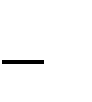 AMC 1. ARA.GEN.315 ( a )  Procedure  for  issue,  revalidation,  renewal  or                                              change  of  licences,  ratings  or  certificates  persons  .  .  .  .  .  .  .  .  23AMC 1. ARA.GEN.330  Changes – organizations   .  .  .  .  .  .  .  .  .  .  .  .  .  .  .  .  .  .  .  .  .  .  .  .  .   24GM 1. ARA.GEN.330  Changes organizations  .  .  .  .  .  .  .  .  .  .  .  .  .  .  .  .  .  .  .  .  .  .  .  .  .  .  . 24GM 1. ARA.GEN.350  Findings  and  corrective  actions  organizations     .  .  .  .  .  .  .  .  .  .  .  .  .  .  24GM 1.- AMC 1. ARA.GEN.355  Findings  and  Enforcement  measures - persons    .  .  .  .  .  .  .  .  .  24 SUBPART    FCL.    SPECIFIC   REQUIREMENTS    RELATING    to    FLIGHT                                         CREW   LICENSING      .  .  .  .  .  .  .  .  .  .  .  .  .  .  .  .  .  .  .  .  .  .  .  .  .  .  .  .   27Section  II.   Licences,   Ratings   and   Certificates   .  .  .  .  .  .  .  .  .  .  .  .  .  .  .  .  .  .  .  .  .  .  .  .   27AMC 1. ARA.FCL.205  Monitoring  of  Examiners   .  .  .  .  .  .  .  .  .  .  .  .  .  .  .  .  .  .  .  .  .  .  .  .     27Section  III.   Theoretical   Knowledge    Examinations    .  .  .  .  .  .  .  .  .  .  .  .  .  .  .  .  .  .  .  .  .   29AMC 1. ARA.FCL.300  Examination  procedures      .  .  .  .  .  .  .  .  .  .  .  .  .  .  .  .  .  .  .  .  .  .  .  .  .  29AMC 1. ARA.FCL.300 ( b )  Examination  Procedures    .  .  .  .  .  .  .  .  .  .  .  .  .  .  .  .  .  .  .  .  .  .  .  29AMC 2. ARA.FCL.300 ( b )   Examination  Procedures   .  .  .  .  .  .  .  .  .  .  .  .  .  .  .  .  .  .  .  .  .  .  .  36SUBPART   CC.   SPECIFIC    REQUIREMENTS    RELATING    to    CABIN    CREW   .  .  37Section   II.   Organizations   Providing   Cabin   Crew   Training   or   Issuing                              Cabin   Crew     Attestations      .  .  .  .  .  .  .  .  .  .  .  .  .  .  .  .  .  .  .  .  .  .  .  .  .  .  .  .  .  .    37AMC 1. ARA.CC.200 ( b )( 2 )  Approval  of  organizations  to  provide  cabin  crew  training                                                      or  to  issue  cabin  crew  attestations  .  .  .  .  .  .  .  .  .  .  .  .  .  .  .  .  37SUBPART   ATO.   SPECIFIC   REQUIREMENTS   RELATED    to                        APPROVED   TRAINING   ORGANISATIONS  ( ATOs )       .  .  .  .  .  .  .  .  .  .  .  .   41Section  I.   General   .  .  .  .  .  .  .  .  .  .  .  .  .  .  .  .  .  .  .  .  .  .  .  .  .  .  .  .  .  .  .  .  .  .  .  .  .  .  .  .  .   .   41AMC 1. ARA.ATO.105  Oversight  programme   .  .  .  .  .  .  .  .  .  .  .  .  .  .  .  .  .  .  .  .  .  .  .  .  .  .  .  41AMC 1. ARA.ATO.120  Record - keeping     .  .  .  .  .  .  .  .  .  .  .  .  .  .  .  .  .  .  .  .  .  .  .  .  .  .  .  .  .  . 41SUBPART    FSTD.    SPECIFIC   REQUIREMENTS   RELATED   to   theQUALIFICATION   of   FLIGHT    SIMULATION   TRAINING    DEVICES  ( FSTDs )  .  .   43AMC 1. ARA.FSTD.100 ( a )( 1 )  Initial  evaluation  procedure          .  .  .  .  .  .  .  .  .  .  .  .  .  .  .  .  .  .   43AMC 2. ARA.FSTD.100 ( a )( 1 )  Initial  evaluation  procedure   .  .  .  .  .  .  .  .  .  .  .  .  .  .  .  .  .  .   44AMC 3. ARA.FSTD.100 ( a )( 1 )  Initial  evaluation  procedure   .  .  .  .  .  .  .  .  .  .  .  .  .  .  .  .  .  .    44AMC 4. ARA.FSTD.100 ( a )( 1 )  Initial  evaluation  procedure        .  .  .  .  .  .  .  .  .  .  .  .  .  .  .  .  .  .    45AMC 5. ARA.FSTD.100 ( a )( 1 )  Initial  evaluation  procedure   .  .  .  .  .  .  .  .  .  .  .  .  .  .  .  .  .  .  .  46GM 1. ARA.FSTD.100 ( a )( 1 )  Initial  evaluation  procedure    .  .  .  .  .  .  .  .  .  .  .  .  .  .  .  .  .  .  .  51AMC 1. ARA.FSTD.100 ( a )( 3 )  Initial  evaluation  procedure   .  .  .  .  .  .  .  .  .  .  .  .  .  .  .  .  .  .    51GM 1. ARA.FSTD.100 ( a )( 3 )  Initial  evaluation  procedure    .  .  .  .  .  .  .  .  .  .  .  .  .  .  .  .  .  .  .  54AMC 1. ARA.FSTD.110  Issue  of  an  FSTD  qualification  certificate    .  .  .  .  .  .  .  .  .  .  .  .  .  .  . 55AMC 1. ARA.FSTD.115  Interim  FSTD  qualification  .  .  .  .  .  .  .  .  .  .  .  .  .  .  .  .  .  .  .  .  .  .  .  .  55GM 1. ARA.FSTD.115  Interim  FSTD  qualification    .  .  .  .  .  .  .  .  .  .  .  .  .  .  .  .  .  .  .  .  .  .  .  .   57AMC 1. ARA.FSTD.120  Continuation  of  an  FSTD  qualification    .  .  .  .  .  .  .  .  .  .  .  .  .  .  .  .    57AMC 2. ARA.FSTD.120  Continuation  of  an  FSTD  qualification   .  .  .  .  .  .  .  .  .  .  .  .  .  .  .  .  .  58AMC 1. ARA.FSTD.130  Changes    .  .  .  .  .  .  .  .  .  .  .  .  .  .  .  .  .  .  .  .  .  .  .  .  .  .  .  .  .  .  .  .  .  .    58GM 1. ARA.FSTD.130  Changes     .  .  .  .  .  .  .  .  .  .  .  .  .  .  .  .  .  .  .  .  .  .  .  .  .  .  .  .  .  .  .  .  .  .  .   59AMC 1. ARA.FSTD.135  Findings  and  corrective  actions - FSTD  qualification  certificate   .   .   .    59AMC 2. ARA.FSTD.135  Findings  and  corrective  actions - FSTD  qualification  certificate    .  .  .  59AMC 3. ARA.FSTD.135  Findings  and  corrective  actions - FSTD  qualification  certificate    .  .  .  60